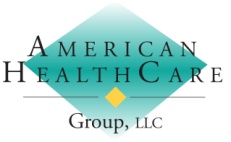 IMMUNIZATION CONSENT AND RECORDCLINIC SITE__________________________________                                            DATE________________________PATIENT CONSENTI have had a chance to ask questions and they were answered to my satisfaction. I believe I understand the benefits and the risks and ask that the Seasonal Flu vaccine or injection be given to me or to the person named for whom I am authorized to make this request.I have received a copy of the Vaccine Information Statement (VIS) for the Seasonal Flu Vaccine that I will receive today.  I have read or have had explained to me the information provided to me regarding the vaccine  I will be receiving.  I have received a copy of the Notice of Privacy Practices.Signature: _________________________________________     Date: _______________________(TO BE COMPLETED BY NURSE)Vaccine Administration RecordVaccine(s) administered by: ______________________________________ Title: _____________PATIENT AND INSURANCE/PAYMENT INFORMATIONNAME _______________________________________DATE OF BIRTH_____________ SEX (M)________(F)_________ADDRESS  _____________________________________________________________________________ APT_______ CITY & STATE _____________________________________      ZIP____________________________PHONE (1) ___________________ (2) ______________________PATIENT SCREENING INFORMATIONThe following questions will help us determine which vaccines you may be given today. If you answer “yes” to any question, it does not necessarily mean you should not be vaccinated. It just means additional questions must be asked.(PATIENT) Questions answered by: _________________________________ Date _____________________(VACCINE ADMINISTRATOR) Responses Reviewed by:  _______________________________ Date _____________________Contraindications present? Yes/No   If Yes, explain:COMMERCIAL Flu and Administration Code  _________    90658   Fluvirin (Trivalent)                                       _________    90688   Flulaval  (Quadrivalent )   _________    90653   Fluad  ( 65 years and older)                                          _________    90471   ADMINISTRATION, One vaccine                           VaccineDate Vaccine was GivenSite and RouteManufacturerLot #Date on VISDate VIS was given to patientInfluenza8/7/2015